德国Memmert CO2培养箱近年来，细胞生物学日益成为研究热点，如干细胞、iPS技术等，CO2培养箱是动物细胞培养的必备工具。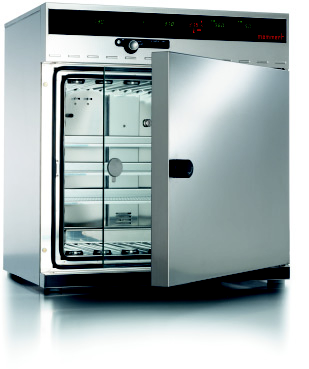 图 1 德国Memmert CO2培养箱实用型： 108L，高精度IR CO2传感器，湿度范围88-97%RH，双温度探头160℃4hour原位灭菌广泛适用于一般的细胞培养，小巧灵活，是广大科教工作者细胞培养的必备产品。标准型：153L，高精度IR CO2 传感器，湿度范围88-97%RH，双温度探头160℃4hour原位灭菌，HEPA过滤器持续过滤腔体内空气保证无菌适用于细胞的大量培养、细胞工厂、疫苗抗体等的生产研究，经济实用，是CO2培养箱领域的经典之作。功能型：246L，高精度IR CO2传感器，湿度范围40-97%RH，双温度探头160℃4hour原位灭菌，HEPA过滤器持续过滤腔体内空气保证无菌O2控制1-20%，气瓶自动切换，内壁抛光不锈钢无缝焊接USB接口，Celsius软件，可用于编制各种程序内置1024KB存储器，存储设定值、日期、实际值和错误记录等信息，每分钟记录一次，可连续记录3个月。并行打印机接口，可用于连接与PLC-3兼容的打印机适用于细胞培养的高端研究，珍贵细胞的培养保存，特殊娇弱细胞的高难度培养，程序化设计、规范化管理，是细胞培养高品位的享受。